BEFORE THEWASHINGTON UTILITIES AND TRANSPORTATION COMMISSIONINTRODUCTION AND RELIEF REQUESTED	Puget Sound Energy (“PSE”) supports and joins in WUTC Staff’s (“Staff”) Motion to Strike Portions of Public Counsel’s Testimony in Opposition to Settlement (“Staff Motion to Strike”) for the reasons set forth therein.	Accordingly, pursuant to WAC 480-07-375(1)(d), PSE likewise moves to strike the following portions of the Prefiled Direct Testimony of Sebastian Coppola, Exhibit No. SC-1T, filed on behalf of Public Counsel:To the extent not covered here, PSE incorporates by reference Staff’s rationale for excluding the testimony.  Further, additional reasons follow below why the Motions to Strike should be granted.BACKGROUNDThe Commission Issues a Complaint Against PSE For Violations of Gas Safety Rules	On March 9, 2016, a natural gas explosion occurred in the vicinity of Greenwood Avenue North in Seattle.  Staff and PSE conducted extensive independent investigations into the incident.  PSE’s investigation included site visits, laboratory analyses, and a review of internal processes and procedures.  PSE cooperated with Staff’s investigation by responding to informal discovery and providing Staff access to physical evidence.  On September 20, 2016, after six months of investigation, Staff issued its Investigation Report, which recommended that the Commission issue a formal complaint and open this docket.  The Commission found probable cause to issue the Complaint and, based on Staff’s investigation, the Commission alleged seventeen violations of its gas safety rules.	On October 3, 2016, PSE filed its Answer and Affirmative Defenses to the Complaint, in which PSE admitted certain allegations in the Complaint and denied certain other allegations in the Complaint.	On November 1, 2016, the Commission held a prehearing conference.  Following the prehearing conference, formal discovery ensued, including the exchange of data requests and responses.  PSE also deposed Staff’s pipeline safety director and lead investigator.Staff and PSE Enter Into a Settlement	In accordance with WAC 480-07-700, and as provided in the procedural schedule, the parties entered into settlement negotiations.  The parties engaged in multiple separate settlement conferences, and Public Counsel participated in each one.  Additionally, the parties conferred telephonically on several occasions regarding settlement.  The procedural schedule was revised twice to accommodate these settlement discussions.  	After the lengthy negotiations, Staff and PSE entered into a settlement agreement that, with an accompanying narrative, was filed with the Commission on March 28, 2017.  The settlement agreement represents a compromise of the parties’ respective positions and was entered into to avoid the expense, inconvenience, uncertainty, and delay inherent in a litigated outcome.Public Counsel Agreed With Proposed Inspection and Remediation Program	Although Public Counsel actively participated in all the settlement discussions, it ultimately declined to join PSE and Staff in the Settlement Agreement.  Nevertheless, by letter addressed to Administrative Law Judge Gregory J. Kopta and dated April 12, 2017, counsel for Public Counsel agreed that, “Public Counsel will support the inspection and remediation plan,” but disagreed with respect to penalties.ARGUMENTPublic Counsel’s Expert Lacks A Factual Basis for His Opinions and Is Unqualified to Offer Such Testimony	PSE fundamentally disagrees with the factual basis by which Mr. Coppola supports his alleged additional causes of action and resulting penalties.  Mr. Coppola inaccurately stated the factual evidence presented in this case and the issues raised by Mr. Coppola have not been explored through discovery.  In fact, no representative of Public Counsel, including Mr.  Coppola, participated in the investigation of the incident.	Moreover, Mr. Coppola appears unqualified to render such opinions and his assessment of the facts should not be substituted for Staff’s.  Mr. Coppola does not have an in-depth knowledge of gas operations or PSE’s system, nor does he have a comprehensive grasp of the Commission’s enforcement policy or history.  Rather, Mr. Coppola’s curriculum vitae indicates he has a financial background, having earned a Bachelor of Science degree in accounting and a Master of Business Administration in Finance.  His most relevant gas operations experience appears to be limited to administrative roles in Materials Inventory and Warehousing Accounting.  His professional qualifications reflect that Mr. Coppola has never participated in any type of enforcement action before this Commission or any other commission.  Therefore, to suggest that his assessment of the facts in this case and the applicable law should be endorsed or adopted over Staff’s, and that Mr. Coppola alone is qualified to then issue a legal opinion that such facts constitute a violation of Commission rules, is not credible and should be rejected.Public Counsel Seeks to Address Ratemaking Issues Which Are Outside the Scope of this Proceeding and Should Be Excluded		The Commission is empowered to determine just, reasonable, or sufficient rates pursuant to RCW 80.28.020.  Such determination, however, may only be made following a hearing regarding the lawfulness of such rates.  Public Counsel seeks to circumvent such a hearing and preemptively adjudicate rates because Mr. Coppola’s testimony inappropriately argues that PSE should not be able to recover in rates the cost of PSE’s proposed Remediation Program.	Mr. Coppola’s ratemaking testimony should be excluded for several reasons.  First, the costs of PSE’s proposed Remediation Program are presently unknown.  As stated above, the Commission has the authority to determine just, reasonable, and sufficient rates.  However, a sweeping prohibition against recovering any such costs, before they have even been identified or incurred, is unfounded and premature.	Second, while the Commission has precluded public utilities from recovering in rates the penalties issued by the Commission, there is no Commission precedent to exclude the cost of a program that would be indistinguishably intertwined with PSE’s routine maintenance and business operations.  PSE’s proposed Remediation Program would be an extension and expansion of its existing pipeline safety operations, which are inherent in the costs to operate and maintain a natural gas pipeline system.  And, if deemed prudent, known, and measureable, would in almost all circumstances be recoverable in rates.	Last, one of the purposes of settlement is a compromise of positions for the purposes of resolving and avoiding the uncertainties and costs of ongoing litigation.  If Public Counsel objects to PSE’s inclusion of costs associated with its proposed Remediation Program in rates, it will have other opportunities to raise this objection in future proceedings when PSE’s rates are specifically at issue.  That issue, however, is beyond the scope of this case, and Public Counsel’s testimony on it should be excluded.CONCLUSION	For the foregoing reasons, PSE joins in Staff’s Motion to Strike and requests that the Commission strike the portions of the Prefiled Direct Testimony of Sebastian Coppola, Exhibit No. SC-1T.Respectfully submitted this 1st day of May, 2017.WASHINGTON UTILITIES AND TRANSPORTATION COMMISSION,Complainant,v.Puget Sound EnergyPUGET SOUND ENERGY,PSERespondent.No. PG-160924PUGET SOUND ENERGY’S MOTION TO STRIKE PORTIONS OF THE PREFILED DIRECT TESTIMONY OF SEBASTIAN COPPOLA ON BEHALF OF PUBLIC COUNSELPortion to StrikeIssueJustification to ExcludeSC-1T at page 9, lines 2-4Attempt to amend or alter the complaintDue process, violates procedural rules, and irrelevant to jurisdictional complaintSC-1T at page 9, line 15 beginning with “alternatively . . .” through line 17Attempt to amend or alter the complaintDue process, violates procedural rules, and irrelevant to jurisdictional complaintSC-1T at page 9, lines 18-21 Rate setting mattersIrrelevant/immaterial SC-1T at page 9 line 22 through page 10 line 14PC internal disagreement over inspection and remediationIrrelevant/immaterial SC-1T at page 17 line 13 through page 22 line 23Attempt to amend or alter the complaintDue process, violates procedural rules, and irrelevant to jurisdictional complaintSC-1T at page 23 line 11 through page 24 line 2Attempt to amend or alter the complaintDue process, violates procedural rules, and irrelevant to jurisdictional complaintSC-1T at page 26, lines 1-11Attempt to amend or alter the complaintDue process, violates procedural rules, and irrelevant to jurisdictional complaintSC-1T at page 26, lines 12-22Rate setting mattersIrrelevant/immaterialSC-1T at page 33 line 19 through page 35 line 22PC internal disagreement over inspection and remediationIrrelevant/immaterialSC-1T at page 36, lines 9-13Attempt to amend or alter the complaintDue process, violates procedural rules, and irrelevant to jurisdictional complaintSC-1T at page 36, lines 14-17Rate setting mattersIrrelevant/immaterialSC-1T at page 36 line 18 through page 37 line 10PC internal disagreement over inspection and remediationIrrelevant/immaterialPerkins Coie LLP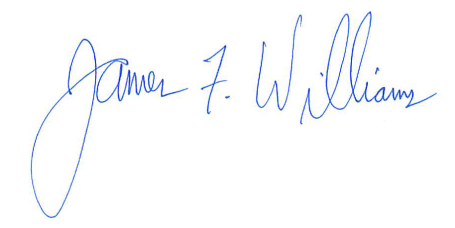 By: James F. Williams, WSBA No. 23613
Donna L. Barnett, WSBA No. 36794David S. Steele, WSBA No. 456401201 Third Avenue, Suite 4900Seattle, WA  98101-3099Telephone:  206.359.8000Facsimile:  206.359.9000
Email:  JWilliams@perkinscoie.com
Email:  DBarnett@perkinscoie.comEmail:  DSteele@perkinscoie.com
Attorneys for Puget Sound Energy